Oorsprong= het punt waar iets begint.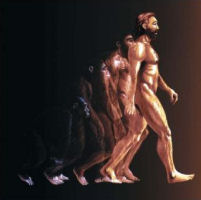 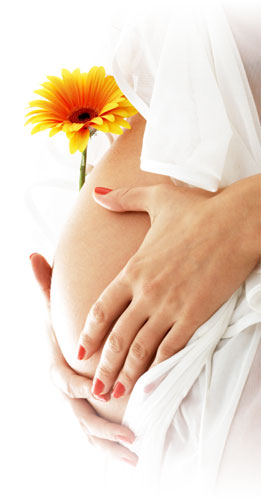 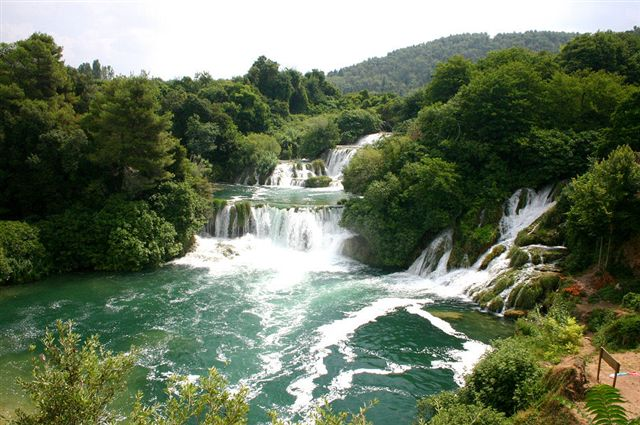 Oorspronkelijk= vanaf het begin, in het begin.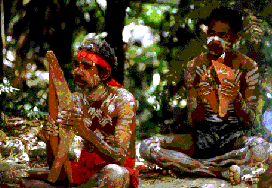 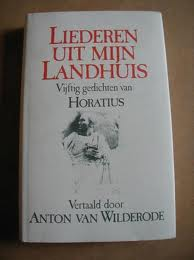 